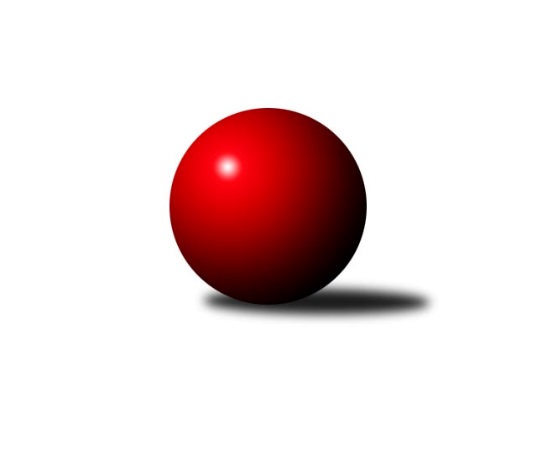 Č.14Ročník 2021/2022	13.1.2022Nejlepšího výkonu v tomto kole: 2751 dosáhlo družstvo: SK Žižkov CMistrovství Prahy 2 2021/2022Výsledky 14. kolaSouhrnný přehled výsledků:TJ Kobylisy C	- SK Uhelné sklady C	5:3	2268:2247	5.5:6.5	11.1.KK Slavia C	- KK Slavia B	5:3	2384:2368	6.5:5.5	11.1.SK Uhelné sklady D	- TJ Kobylisy B	8:0	2370:2169	10.0:2.0	11.1.SK Žižkov C	- TJ Rudná C	7:1	2751:2459	10.0:2.0	12.1.TJ Vršovice B	- AC Sparta B	5:3	2423:2395	7.0:5.0	13.1.KK Konstruktiva D	- KK Slavoj D	4:4	2561:2470	6.0:6.0	13.1.Tabulka družstev:	1.	SK Žižkov C	13	11	1	1	77.5 : 26.5 	104.0 : 52.0 	 2500	23	2.	TJ Kobylisy C	13	8	1	4	62.0 : 42.0 	86.0 : 70.0 	 2387	17	3.	KK Slavoj D	13	8	1	4	61.0 : 43.0 	88.0 : 68.0 	 2412	17	4.	TJ Rudná C	13	7	0	6	55.0 : 49.0 	80.0 : 76.0 	 2402	14	5.	SK Uhelné sklady C	13	7	0	6	54.5 : 49.5 	78.0 : 78.0 	 2313	14	6.	AC Sparta B	13	7	0	6	51.0 : 53.0 	76.0 : 80.0 	 2365	14	7.	TJ Kobylisy B	13	6	1	6	52.0 : 52.0 	79.5 : 76.5 	 2369	13	8.	KK Konstruktiva D	13	6	1	6	46.5 : 57.5 	68.5 : 87.5 	 2390	13	9.	TJ Vršovice B	13	6	0	7	53.0 : 51.0 	82.0 : 74.0 	 2370	12	10.	SK Meteor D	12	5	0	7	41.0 : 55.0 	66.0 : 78.0 	 2347	10	11.	SK Uhelné sklady D	13	4	0	9	46.5 : 57.5 	72.5 : 83.5 	 2263	8	12.	KK Slavia C	13	3	1	9	35.5 : 68.5 	60.5 : 95.5 	 2300	7	13.	KK Slavia B	13	2	2	9	36.5 : 67.5 	67.0 : 89.0 	 2214	6Podrobné výsledky kola:	 TJ Kobylisy C	2268	5:3	2247	SK Uhelné sklady C	Petr Moravec	 	 192 	 180 		372 	 1:1 	 350 	 	161 	 189		Dana Školová	Jan Nowak	 	 176 	 188 		364 	 0.5:1.5 	 372 	 	176 	 196		Olga Brožová	Robert Kratochvíl	 	 187 	 182 		369 	 2:0 	 348 	 	171 	 177		Miloš Endrle	Zdeněk Šrot	 	 186 	 196 		382 	 1:1 	 364 	 	165 	 199		Eva Kozáková	Josef Mach	 	 202 	 179 		381 	 0:2 	 411 	 	213 	 198		Miloslav Dušek	Michal Matyska	 	 209 	 191 		400 	 1:1 	 402 	 	192 	 210		Jiří Bendlrozhodčí:  Vedoucí družstevNejlepší výkon utkání: 411 - Miloslav Dušek	 KK Slavia C	2384	5:3	2368	KK Slavia B	Přemysl Jonák	 	 228 	 200 		428 	 2:0 	 393 	 	195 	 198		Josef Kocan	Nikola Zuzánková	 	 194 	 192 		386 	 0:2 	 405 	 	198 	 207		Jan Kryda	Michal Fořt	 	 168 	 167 		335 	 0.5:1.5 	 369 	 	168 	 201		Jiří Kryda st.	Lidmila Fořtová	 	 207 	 206 		413 	 2:0 	 387 	 	202 	 185		Milan Mareš	Jan Rabenseifner	 	 190 	 212 		402 	 0:2 	 432 	 	209 	 223		Michal Kocan	Jiří Sládek	 	 215 	 205 		420 	 2:0 	 382 	 	185 	 197		Milan Mareš st.rozhodčí: Radim AbrahámNejlepší výkon utkání: 432 - Michal Kocan	 SK Uhelné sklady D	2370	8:0	2169	TJ Kobylisy B	Jiří Kuděj	 	 201 	 166 		367 	 1:1 	 350 	 	165 	 185		Jiří Bílka	Daniela Daňková	 	 198 	 206 		404 	 2:0 	 353 	 	188 	 165		Miroslava Kmentová	Stanislava Sábová	 	 199 	 230 		429 	 2:0 	 358 	 	180 	 178		Václav Císař	Jana Dušková	 	 200 	 202 		402 	 1:1 	 399 	 	180 	 219		Karel Erben	Jindra Kafková	 	 198 	 211 		409 	 2:0 	 388 	 	182 	 206		Vojtěch Vojtíšek	Petr Štich	 	 176 	 183 		359 	 2:0 	 321 	 	153 	 168		Michal Klimentrozhodčí:  Vedoucí družstevNejlepší výkon utkání: 429 - Stanislava Sábová	 SK Žižkov C	2751	7:1	2459	TJ Rudná C	Vladislav Škrabal	 	 240 	 226 		466 	 2:0 	 372 	 	198 	 174		Barbora Slunečková	Pavel Váňa	 	 197 	 248 		445 	 2:0 	 400 	 	187 	 213		Štěpán Fatka	Tomáš Pokorný	 	 224 	 230 		454 	 2:0 	 424 	 	209 	 215		Marek Dvořák	Tomáš Herman	 	 221 	 186 		407 	 0:2 	 435 	 	228 	 207		Jarmila Zimáková	Hana Křemenová	 	 281 	 240 		521 	 2:0 	 437 	 	221 	 216		Irena Prokůpková	Tomáš Kazimour	 	 224 	 234 		458 	 2:0 	 391 	 	186 	 205		Anna Novotnározhodčí:  Vedoucí družstevNejlepší výkon utkání: 521 - Hana Křemenová	 TJ Vršovice B	2423	5:3	2395	AC Sparta B	Luboš Polák	 	 206 	 178 		384 	 1:1 	 409 	 	201 	 208		Miroslav Viktorin	Vladimír Strnad	 	 205 	 220 		425 	 2:0 	 357 	 	178 	 179		Kamila Svobodová	Václav Papež	 	 188 	 185 		373 	 1:1 	 391 	 	211 	 180		Jan Červenka	Karel Wolf	 	 206 	 229 		435 	 2:0 	 405 	 	201 	 204		Jiří Lankaš	Jaroslav Havránek	 	 188 	 191 		379 	 0:2 	 417 	 	211 	 206		Zdeněk Cepl	Karel Němeček	 	 215 	 212 		427 	 1:1 	 416 	 	192 	 224		Vít Fikejzlrozhodčí:  Vedoucí družstevNejlepší výkon utkání: 435 - Karel Wolf	 KK Konstruktiva D	2561	4:4	2470	KK Slavoj D	Magdaléna Jakešová	 	 222 	 195 		417 	 0:2 	 426 	 	223 	 203		Roman Hrdlička	Zdenka Cachová	 	 225 	 217 		442 	 1:1 	 460 	 	221 	 239		Kateřina Holanová	Tomáš Eštók	 	 249 	 219 		468 	 2:0 	 376 	 	192 	 184		Markéta Baťková	Jan Váňa	 	 185 	 191 		376 	 0:2 	 402 	 	199 	 203		Blanka Koubová	Jaroslav Pleticha ml.	 	 229 	 225 		454 	 2:0 	 383 	 	175 	 208		Karel Balliš	Šarlota Smutná	 	 191 	 213 		404 	 1:1 	 423 	 	220 	 203		Hana Zdražilovározhodčí:  Vedoucí družstevNejlepší výkon utkání: 468 - Tomáš EštókPořadí jednotlivců:	jméno hráče	družstvo	celkem	plné	dorážka	chyby	poměr kuž.	Maximum	1.	Hana Křemenová 	SK Žižkov C	434.31	300.0	134.3	4.5	7/7	(521)	2.	Tomáš Pokorný 	SK Žižkov C	429.93	299.0	131.0	7.4	5/7	(469)	3.	Jaroslav Pleticha  ml.	KK Konstruktiva D	429.91	291.7	138.2	3.7	4/6	(459)	4.	Tomáš Kazimour 	SK Žižkov C	429.19	301.3	127.9	6.3	6/7	(464)	5.	Pavel Váňa 	SK Žižkov C	426.61	288.4	138.2	6.3	7/7	(465)	6.	Irena Prokůpková 	TJ Rudná C	426.14	293.8	132.4	5.4	6/7	(472)	7.	Josef Hladík 	TJ Vršovice B	423.67	291.3	132.3	8.3	6/6	(453)	8.	Jiří Čihák 	KK Konstruktiva D	423.64	292.8	130.9	6.4	5/6	(478)	9.	Vojtěch Vojtíšek 	TJ Kobylisy B	422.10	289.3	132.8	5.6	7/7	(441)	10.	Milan Mareš 	KK Slavia B	421.98	295.3	126.7	7.1	7/7	(476)	11.	Michal Kocan 	KK Slavia B	419.62	295.4	124.2	7.0	7/7	(455)	12.	Jarmila Zimáková 	TJ Rudná C	419.44	288.9	130.5	5.7	7/7	(461)	13.	Miloslav Dušek 	SK Uhelné sklady C	418.76	281.0	137.7	4.8	6/6	(486)	14.	Václav Císař 	TJ Kobylisy B	418.23	286.7	131.5	6.9	7/7	(447)	15.	Jiří Sládek 	KK Slavia C	418.10	293.4	124.7	4.9	7/7	(442)	16.	Roman Hrdlička 	KK Slavoj D	418.03	288.0	130.1	5.4	6/6	(475)	17.	Vladislav Škrabal 	SK Žižkov C	416.97	289.2	127.8	8.6	5/7	(476)	18.	Vladimír Jahelka 	KK Slavoj D	416.75	283.4	133.4	6.1	4/6	(440)	19.	Hana Zdražilová 	KK Slavoj D	416.27	290.8	125.5	7.5	5/6	(456)	20.	Miroslav Šostý 	SK Meteor D	415.27	294.7	120.5	10.3	6/7	(463)	21.	Josef Kocan 	KK Slavia B	414.27	287.7	126.5	5.4	6/7	(442)	22.	Kateřina Holanová 	KK Slavoj D	413.33	285.2	128.1	5.0	6/6	(476)	23.	Miroslav Viktorin 	AC Sparta B	412.50	293.1	119.4	7.9	6/6	(478)	24.	Michal Matyska 	TJ Kobylisy C	411.47	287.2	124.3	8.4	7/7	(456)	25.	Karel Wolf 	TJ Vršovice B	410.75	291.3	119.5	8.2	6/6	(457)	26.	Pavel Moravec 	TJ Kobylisy C	410.17	287.6	122.6	5.9	6/7	(436)	27.	Zdeněk Boháč 	SK Meteor D	410.14	289.7	120.4	8.3	7/7	(452)	28.	Marek Dvořák 	TJ Rudná C	406.24	287.4	118.9	9.3	7/7	(473)	29.	Karel Balliš 	KK Slavoj D	404.22	289.4	114.9	10.4	6/6	(455)	30.	Vladimír Strnad 	TJ Vršovice B	404.10	276.0	128.1	8.6	5/6	(451)	31.	Šarlota Smutná 	KK Konstruktiva D	401.66	279.5	122.1	9.9	5/6	(458)	32.	Jan Klégr 	TJ Rudná C	401.44	283.6	117.8	9.0	5/7	(426)	33.	Jiří Bendl 	SK Uhelné sklady C	401.13	282.0	119.1	7.3	6/6	(453)	34.	Josef Mach 	TJ Kobylisy C	401.07	285.4	115.7	8.6	7/7	(438)	35.	Václav Papež 	TJ Vršovice B	400.96	284.9	116.1	9.7	6/6	(429)	36.	Marián Kováč 	TJ Kobylisy B	398.55	280.9	117.6	12.2	6/7	(450)	37.	Jan Vácha 	AC Sparta B	398.33	281.1	117.2	7.7	5/6	(445)	38.	Karel Erben 	TJ Kobylisy B	397.06	290.3	106.8	10.5	7/7	(422)	39.	Jiří Neumajer 	AC Sparta B	395.93	277.5	118.4	6.3	5/6	(457)	40.	Štěpán Fatka 	TJ Rudná C	395.38	276.8	118.6	10.0	7/7	(429)	41.	Richard Sekerák 	SK Meteor D	395.03	279.3	115.7	10.2	6/7	(459)	42.	Tomáš Herman 	SK Žižkov C	394.64	277.7	117.0	8.2	6/7	(447)	43.	Jana Dušková 	SK Uhelné sklady D	394.38	281.0	113.4	7.4	6/6	(436)	44.	Zdeněk Šrot 	TJ Kobylisy C	394.06	279.2	114.9	11.0	7/7	(421)	45.	Jindra Kafková 	SK Uhelné sklady D	394.04	274.4	119.7	7.7	5/6	(412)	46.	Dana Školová 	SK Uhelné sklady C	393.13	279.4	113.7	8.9	6/6	(454)	47.	Zdeněk Cepl 	AC Sparta B	392.86	279.2	113.7	10.6	6/6	(471)	48.	Jan Nowak 	TJ Kobylisy C	391.08	287.9	103.2	11.5	6/7	(459)	49.	Magdaléna Jakešová 	KK Konstruktiva D	390.64	282.8	107.8	12.1	6/6	(417)	50.	Vladimír Dvořák 	SK Meteor D	390.33	279.2	111.2	9.7	7/7	(432)	51.	Stanislava Sábová 	SK Uhelné sklady D	389.68	275.8	113.9	6.9	5/6	(429)	52.	Milan Mareš  st.	KK Slavia B	389.08	273.7	115.4	9.0	7/7	(407)	53.	Karel Svitavský 	TJ Vršovice B	389.05	278.3	110.8	11.1	4/6	(398)	54.	Zdenka Cachová 	KK Konstruktiva D	386.90	283.4	103.5	14.4	4/6	(446)	55.	Blanka Koubová 	KK Slavoj D	385.93	278.4	107.5	10.0	5/6	(430)	56.	Vít Fikejzl 	AC Sparta B	385.20	272.7	112.5	10.6	6/6	(429)	57.	Eva Kozáková 	SK Uhelné sklady C	384.33	276.3	108.0	11.4	5/6	(409)	58.	Tomáš Rybka 	KK Slavia C	384.27	275.5	108.8	10.2	6/7	(410)	59.	Nikola Zuzánková 	KK Slavia C	383.79	277.3	106.5	9.0	6/7	(407)	60.	Michal Kliment 	TJ Kobylisy B	379.67	273.8	105.9	11.8	6/7	(427)	61.	Tomáš Eštók 	KK Konstruktiva D	379.08	284.1	95.0	15.7	5/6	(468)	62.	Markéta Baťková 	KK Slavoj D	377.73	270.3	107.4	10.1	5/6	(446)	63.	Petr Moravec 	TJ Kobylisy C	377.30	274.0	103.3	11.3	6/7	(398)	64.	Jan Váňa 	KK Konstruktiva D	376.73	275.3	101.4	15.4	5/6	(429)	65.	Kamila Svobodová 	AC Sparta B	375.50	268.6	106.9	10.4	5/6	(451)	66.	Bedřich Bernátek 	SK Meteor D	374.83	270.0	104.8	13.1	7/7	(437)	67.	Lidmila Fořtová 	KK Slavia C	374.63	266.2	108.4	10.5	7/7	(413)	68.	Jan Pozner 	SK Meteor D	374.50	272.2	102.3	12.8	5/7	(420)	69.	Miloš Endrle 	SK Uhelné sklady C	373.35	273.8	99.6	15.7	5/6	(415)	70.	Jaroslav Havránek 	TJ Vršovice B	372.79	275.1	97.7	13.5	6/6	(418)	71.	Jaroslav Krčma 	TJ Kobylisy B	370.80	270.4	100.4	12.6	5/7	(415)	72.	Daniela Daňková 	SK Uhelné sklady D	370.60	272.1	98.5	12.1	5/6	(404)	73.	Jitka Kudějová 	SK Uhelné sklady D	370.08	265.1	105.0	10.3	4/6	(403)	74.	Jiří Kuděj 	SK Uhelné sklady D	369.82	263.9	105.9	10.8	6/6	(408)	75.	Olga Brožová 	SK Uhelné sklady C	369.25	272.1	97.1	12.6	4/6	(393)	76.	Michal Vorlíček 	KK Slavia C	364.33	263.6	100.8	13.5	6/7	(407)	77.	Vlasta Nováková 	SK Uhelné sklady D	363.40	267.9	95.5	12.4	5/6	(421)	78.	Petr Štich 	SK Uhelné sklady D	347.81	254.3	93.5	14.6	4/6	(403)	79.	Jiří Budil 	SK Uhelné sklady C	343.20	254.0	89.2	17.6	5/6	(391)	80.	Jiří Kryda  ml.	KK Slavia B	305.92	224.3	81.6	18.7	5/7	(330)	81.	Jiří Kryda  st.	KK Slavia B	297.73	212.5	85.2	17.0	6/7	(385)		Jakub Wrzecionko 	KK Konstruktiva D	446.00	299.0	147.0	1.0	1/6	(446)		Jaroslav Pýcha 	SK Žižkov C	445.50	305.0	140.5	4.0	2/7	(458)		Bohumír Musil 	KK Konstruktiva D	426.00	295.0	131.0	5.0	2/6	(437)		Miroslav Klabík 	TJ Vršovice B	424.00	291.0	133.0	7.0	1/6	(424)		Jiří Lankaš 	AC Sparta B	415.33	279.0	136.3	6.3	3/6	(441)		Luboš Polák 	TJ Vršovice B	413.11	289.2	123.9	8.4	3/6	(440)		Zbyněk Lébl 	KK Konstruktiva D	411.00	284.5	126.5	7.5	1/6	(433)		Karel Němeček 	TJ Vršovice B	410.00	274.5	135.5	5.5	1/6	(427)		Bohumil Fojt 	SK Meteor D	410.00	296.0	114.0	14.0	1/7	(410)		Zuzana Edlmannová 	SK Meteor D	408.00	295.0	113.0	8.0	1/7	(408)		Robert Kratochvíl 	TJ Kobylisy C	402.76	287.2	115.5	8.0	3/7	(420)		Petr Opatovský 	SK Žižkov C	401.33	284.7	116.7	10.0	3/7	(432)		Přemysl Jonák 	KK Slavia C	393.00	290.3	102.8	12.5	2/7	(428)		Jan Červenka 	AC Sparta B	391.00	279.0	112.0	11.0	1/6	(391)		Markéta Březinová 	TJ Kobylisy B	390.63	264.5	126.1	8.4	2/7	(418)		Hana Poláčková 	TJ Rudná C	389.25	274.5	114.8	9.3	4/7	(420)		Anna Novotná 	TJ Rudná C	387.75	277.1	110.7	11.8	4/7	(430)		Michael Šepič 	SK Meteor D	385.00	265.5	119.5	9.8	2/7	(393)		Jan Kryda 	KK Slavia B	382.19	274.3	107.9	8.8	4/7	(405)		Karel Bernat 	KK Slavia C	382.00	270.7	111.3	11.3	3/7	(389)		Jaroslav Klíma 	SK Uhelné sklady D	381.00	271.5	109.5	8.0	2/6	(394)		Petra Grulichová 	SK Meteor D	380.00	275.5	104.5	12.5	2/7	(386)		Jana Cermanová 	TJ Kobylisy B	377.50	280.5	97.0	9.5	1/7	(383)		Jan Šipl 	KK Slavoj D	376.00	272.0	104.0	12.5	2/6	(393)		Karel Myšák 	KK Slavia C	375.75	256.8	119.0	10.3	4/7	(435)		Jiří Váňa 	SK Žižkov C	374.00	286.0	88.0	17.5	2/7	(379)		Anna Nowaková 	TJ Kobylisy C	369.00	262.0	107.0	9.0	1/7	(369)		Jan Rabenseifner 	KK Slavia C	364.54	269.0	95.5	12.2	4/7	(402)		Michal Truksa 	SK Žižkov C	361.00	275.3	85.7	18.0	3/7	(367)		Barbora Slunečková 	TJ Rudná C	353.25	265.8	87.5	14.5	4/7	(372)		Miroslava Kmentová 	TJ Kobylisy B	353.00	271.0	82.0	20.0	1/7	(353)		Michal Fořt 	KK Slavia C	351.83	249.0	102.8	13.8	3/7	(389)		Jiří Bílka 	TJ Kobylisy B	350.00	253.0	97.0	13.0	1/7	(350)		Daniel Kulhánek 	KK Slavoj D	341.00	253.0	88.0	13.0	1/6	(341)		Josef Císař 	TJ Kobylisy B	334.50	256.0	78.5	23.0	2/7	(341)		Jaroslav Bělohlávek 	TJ Vršovice B	330.50	245.0	85.5	13.5	1/6	(342)		Zdeněk Mora 	TJ Rudná C	325.00	256.0	69.0	20.0	1/7	(325)		Jaromír Deák 	TJ Kobylisy B	268.00	198.0	70.0	21.0	1/7	(268)		 		139.00	139.0	0.0	0.0	1/0	(139)Sportovně technické informace:Starty náhradníků:registrační číslo	jméno a příjmení 	datum startu 	družstvo	číslo startu25113	Jan Červenka	13.01.2022	AC Sparta B	1x26663	Karel Němeček	13.01.2022	TJ Vršovice B	1x24893	Barbora Slunečková	12.01.2022	TJ Rudná C	1x22447	Miroslava Kmentová	11.01.2022	TJ Kobylisy B	1x742	Jiří Bílka	11.01.2022	TJ Kobylisy B	1x13363	Jiří Lankaš	13.01.2022	AC Sparta B	1x
Hráči dopsaní na soupisku:registrační číslo	jméno a příjmení 	datum startu 	družstvo	25193	Tomáš Herman	12.01.2022	SK Žižkov C	Program dalšího kola:15. kolo17.1.2022	po	17:00	AC Sparta B - SK Uhelné sklady D	18.1.2022	út	17:30	KK Slavia B - SK Žižkov C				SK Uhelné sklady C - -- volný los --	20.1.2022	čt	17:30	TJ Vršovice B - SK Meteor D	20.1.2022	čt	17:30	KK Slavoj D - KK Slavia C	20.1.2022	čt	17:30	TJ Rudná C - TJ Kobylisy C	Nejlepší šestka kola - absolutněNejlepší šestka kola - absolutněNejlepší šestka kola - absolutněNejlepší šestka kola - absolutněNejlepší šestka kola - dle průměru kuželenNejlepší šestka kola - dle průměru kuželenNejlepší šestka kola - dle průměru kuželenNejlepší šestka kola - dle průměru kuželenNejlepší šestka kola - dle průměru kuželenPočetJménoNázev týmuVýkonPočetJménoNázev týmuPrůměr (%)Výkon7xHana KřemenováŽižkov C5215xHana KřemenováŽižkov C1225211xTomáš EštókKonstruktiva D4681xTomáš EštókKonstruktiva D112.774685xVladislav ŠkrabalŽižkov C4663xKarel WolfVršovice B111.694357xKateřina HolanováSlavoj D4604xKateřina HolanováSlavoj D110.844605xTomáš KazimourŽižkov C4583xMichal KocanSl. Praha B110.584325xJaroslav Pleticha ml.Konstruktiva D4541xStanislava SábováUS D110.33429